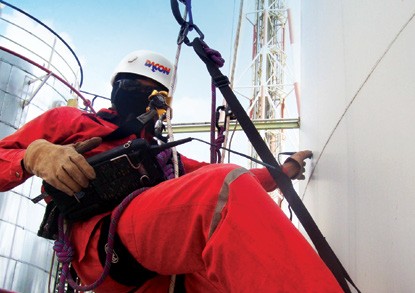 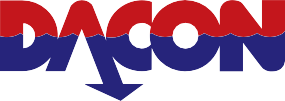 ROPE ACCESS GENERIC WORK GUIDANCEIn accordance with International IndustrialRope Access Trade Association ICOP & ISO Standard 22846 1-2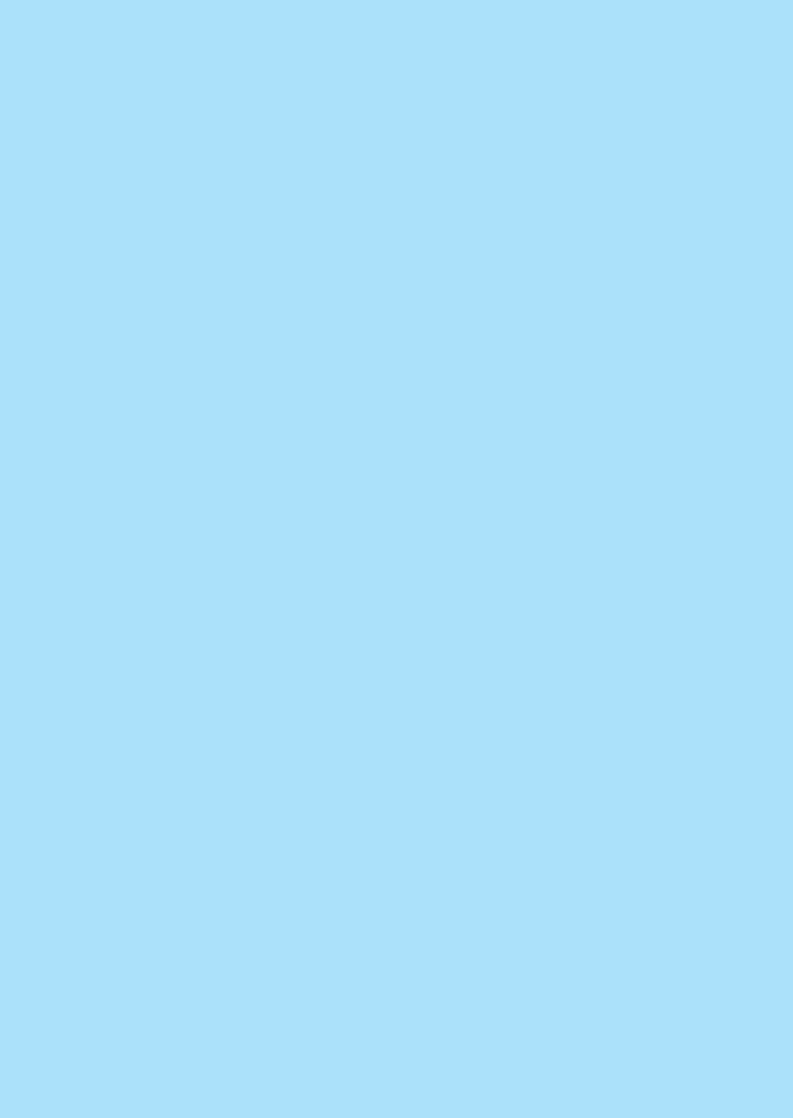 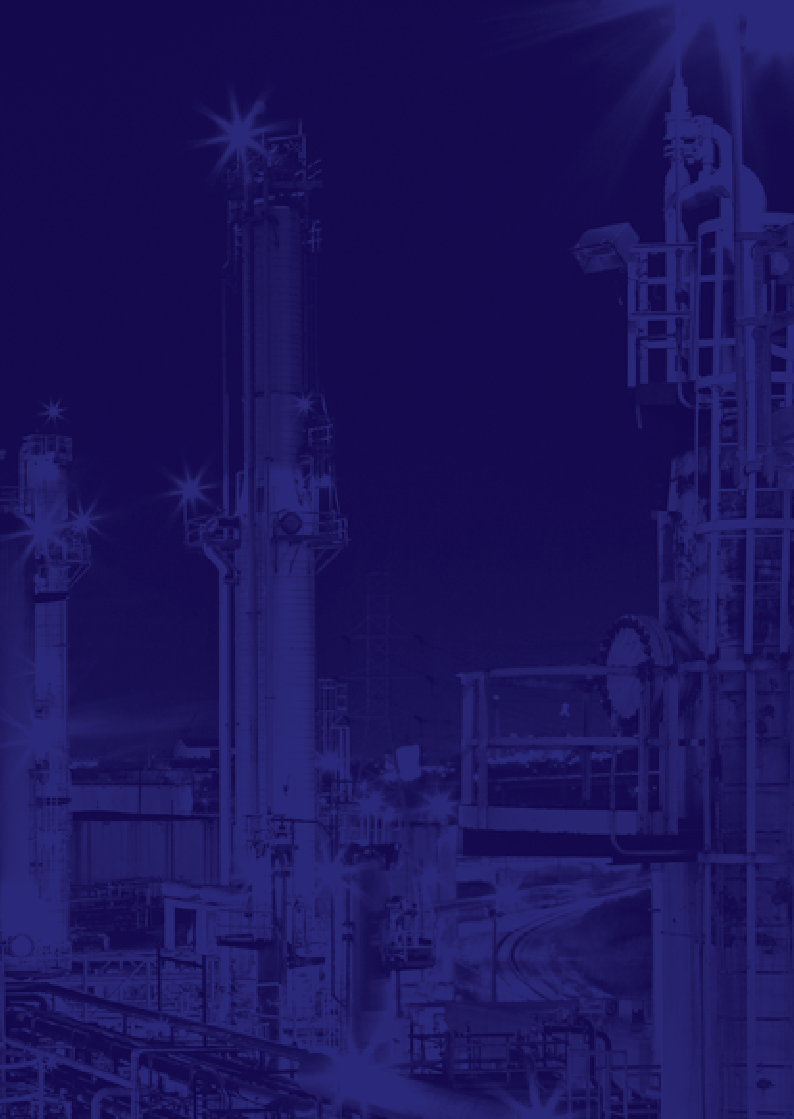 ROPE ACCESS GENERIC WORK GUIDANCE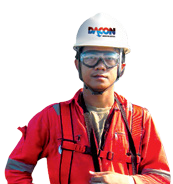 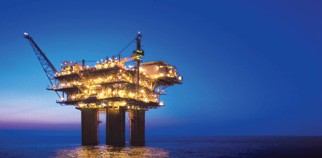 1.0 INTRODUCTIONDacon Inspection Services has developed this generic method statement in accordance with IRATA and ISO guidelines.Industrial rope access methods used at height and in confined space shall guarantee the highest possible level of protection for the technicians whilst working.This statement is to be considered as part of an overall statement covering all access methods applicable at a site, not including those not relating to working at height.This generic statement is valid for most of the works to be undertaken, however it should be regularly reviewed and amended by safety supervisors on site.Should conditions of procedures change due to specific site conditions encountered during the course or the work, the site supervisor may prepare specific statements to encompass these conditions.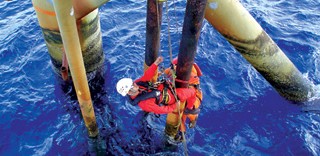 SCOPE AND REFERENCESScopeThis generic method statement should provide general information to technicians engaged in rope access operations, in accordance with IRATA International Code of Practice and ISO 22846 requirements.Out-of-scope:This generic statement doesn’t replace the specific method statement done according to site and access specifications.References:ANCHOR REQUIREMENTS / RIGGING / LIMITATIONSRequirementsStatement:	► Anchors should have a minimum breaking loadof 15kN and meet the EN 795-A requirementsAn unquestionable structural point should havea minimum breaking strength of 2 x 15kN = 30kNEyebolts shall be torqued according tomanufacturer’s instructionsTesting (chemicals):   ► Chemical anchors shall be pull tested at 5kN for3 min with a calibrated device before first use,and thereafter at regular intervals.IRATA references:	ICOP 2.7.9, 2.11.2, 2.11.2.6,Annex F / TACS 6.4.2, 7.7.25ISO 22846-2 clauses: 7.7.3Rigging of anchor linesStatement:	► Separate anchorages shall be used for workingand backup ropesA minimum of 2 points of anchorage shall be usedto anchor both the working and the backup lineEach rope is fixed to both anchorages, viabasic anchorbunny ears knotY-Hang (figure of 8 + alpine butterfly).The load should be equally shared betweenboth anchorages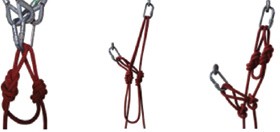 Basic anchor	Bunny ears anchor	Y-hangConsidering load sharing, the maximum anglecreated by the ropes shall not exceed 120°At the work site, a maximum of 90° can be used as an easy reference point to ensure the loading at each of the anchor points remains less than the load in suspension2 slings or 2 wire strops may be used on the same unquestionable structural point (e.g. H-beam)to build a 2-rope anchor (basic anchor)IRATA references:	ICOP 1.4.2.5.3, 2.11.1.3, 1.4.2.5.1 2.11.1.2, 2.11.2.2/ TACS 7.7.35ISO 22846-2 clauses: 6.4.1.4 (d) (i), 7.6LimitationsStatement:	► While using Y-hangs to anchor the ropes,the following angles should be considered(cf. 3.3.1):α < 60°	very good loading of anchors60° < α < 90°	good loading of anchors90° < α < 120°   acceptable loading of anchors(each anchor will now bear theequivalent force of the load insuspension)α > 120°	NOT ACCEPTABLEThe maximum practicable angle should not exceed 90°If, for some reason, it is not possible to keepthe angle < 120°, the risk assessment shall define whether a system is still safe or not, and/or where it has to be re-enforced.Tensioned lines:Statement:	► For horizontal tensioned lines, the maximuangle created by the ropes loaded in the middle should not exceed 160°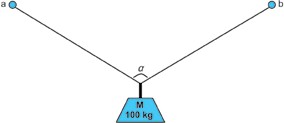 For a weight M of 100 kg and an angle α of...α = 60°    →  Fa,b = 57 daN (force applied to a and b) α = 90° → Fa,b = 70 daNα = 120°     →    Fa,b = 100 daN α = 130°     →    Fa,b = 118 daN α = 150°     →    Fa,b = 193 daN α = 160°     →    Fa,b = 288 daN α = 170°     →    Fa,b = 574 daN α = 178° → Fa,b = 2865 daNIRATA references:	TACS 6.4.12ISO 22846-2 clauses: Annex D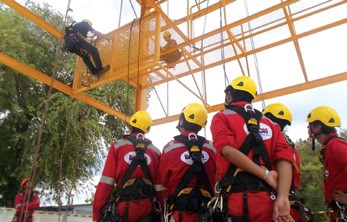 Deviation limitations: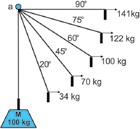 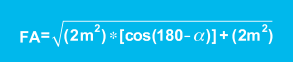 The maximum angle for a single-anchor deviation shall not exceed 20ºIn any case, the consequences of a potential swing should be risk assessedStatement:	► A single-anchor deviation should only be rigged if,and in case of unique anchor failure:no rope friction, shock nor contact with an edge is possiblea potential swing is not dangerous for the technician nor third partiesthe structure cannot be damaged by the resulting swingA double-anchor deviation should be consideredif the the system doesn’t meet the safety requiments applied to a single-anchor deviation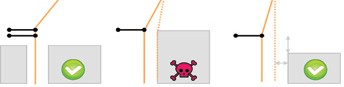 Use a double-anchor deviation if an anchor failure could lead to a hazardous edge contactDo NOT rig at the edge level and keep clearance distanceIRATA references:	ICOP 2.7.8.3 2, 2.11.2.10 / 11/ 19 / 21, 2.11.3.1.5,2.11.4 / TACS 6.4.8ISO 22846-2 clauses: Annex DConnection to the harnessThe connecting central ring of the harness islocated below the centre of gravity and used for:devices connected to the working linecow’s tailspositioning lanyardsThe sternal ring of the harness- sometimes marked A- is located above the centre of gravity, and shall be used for:backup devices (EN 353-2)fall arrest lanyards (EN 355)The dorsal D-ring sometimes marked A- shallexclusively be used to connect:fall arrest lanyards (EN 355)The central lower D-ring of the harnessis considered an unquestionable point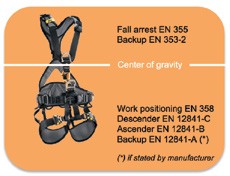 If the top part of the harness (EN-361)is connected to the sit via a single ‘Delta’ maillon, following should be done before considering the sternal D-ring as an unquestionable point:The maillon should have a MBS of at least 15kNand always be positioned in order to offer this MBSA mechanical unscrewing of the maillon by hand shall not be possibleThe maillon shall be torqued according to manu facturer’s recommendationThe screw should be sealed with ‘Loctite 243’ and the plastic cover sealed with silicone inorder to avoid any accidental removal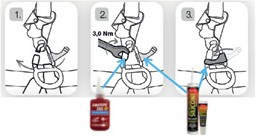 IRATA references:	TACS 6.3.5.2.3ANCHOR LINE MANAGEMENT AND HIERARCHY OF MEASURESHierarchy of measuresStatement:	► Rigging hierarchy:Avoid the hazard	• Prevent the hazardMitigate the hazard	• Protect the ropeFabric rope protections should be considered aslast choice, and best manufactured in Aramid/ Kevlar or equivalent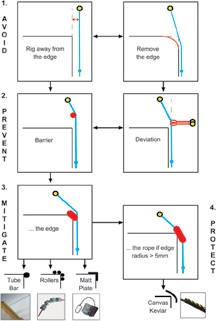 EDGE MANAGEMENT & ROPE PROTECTION HIERARCHY OF MEASURESMechanical protection devicesStatement:	► Rope protection devices should be selectedaccording to risk assessmentWhere rigging to avoid or prevent edge is not possible, pads, mats or specific construction should be used to mitigate the consequences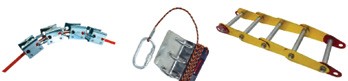 Rope protectorsStatement:	► For hot works, aramid/kevlar protection on eachrope should be used.In addition, ropes should be “backed up” with wire strops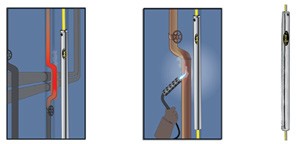 Source: BealNo fabric rope protection shall be used if the edge radius is < 5 mmWhere rope protectors (eg mid-rope protection) have to be used, a thorough assessment should define whether:one protector for both ropesprotector per ropeshould be used. The stretch of the ropes shouldalso be considered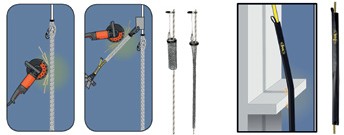 Source: BealIRATA references:	ICOP Annex P, 2.7.10, 2.11.3.1 2.11.3.2TACS 6.4.1(d), 6.4.6ISO 22846-2 clauses: 6.4.2.6RIGGING FOR RESCUEStatement:	► As far as technically possible, ropes should beanchored on releasable anchors to simplify a potential emergency lowering / haulingBest practice is to use 2 descenders of the same typeThe manufacturer’s instructions for releasabledevices should be followed at all times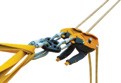 IRATA references:	ICOP 2.2.3 (e), 2.2.5.2, 2.2.6 (h & i), 2.7.9.7, 2.11.2.22,2.11.4 (i)(ii), 2.11.11.3ISO 22846-2 clauses: 7.2.4 (c)RELEASABLE AND RETRIEVABLE ACHORSStatement:	► Retrievablea anchors should only be used whenclassical method using fix and certified anchoragesare not applicableRope shall always be protected, even if the structure appear to be clean and not abrasiveReleasable anchors should only be used underexceptional circumstances and under close supervision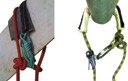 IRATA references:	TACS 6.4.97.0 HAULING / PULLEY SYSTEMS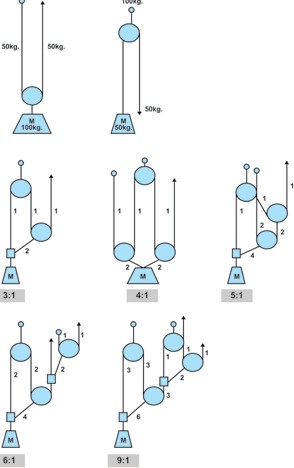 8.0 PROTECTION OF THIRD PARTIES AND ANCHORSThird partyStatement:	► Dacon Inspection Services is responsible to restrictthe access to the work sites / training area and to avoid any damages to third personsIn any case, an exclusion area should be defined and marked in order to avoid any access to unauthorized personnel, this includes following possible protective measures:Signals (exclusion zone) at groud level (barriers, cones, etc)Pictograms (mandatory PPE when entering site/ venue, etc)No access for unauthorized personsIRATA references:	ICOP 1.4.1.1 (f), (ii) & (iv), 1.4.2.6, 2.2.4.3 (b), 2.2.6 (j),2.11.8.2, Annex MTACS 6.1.3.13f, 6.2.7, 7.7.11, 7.7.27ISO 22846-2 clauses: 4.7(o), 7.7.2Anchor protectionStatement:	► According to risk assessment, anchors should beprotected from interferenceA sentry should be posted to restrict the accessto the anchor areaIRATA references:	ICOP 2.11.8.1.2, 2.11.8.2.3, 2.11.8.3ISO 22846-2 clauses: 7.7.2.2(e)ON-SITE COMMUNICATIONStatement:	► As far as possible, vocal communicationshould be usedEmergency signs should be practicedand understood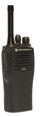 If communication devices have to be used,a functional check shall be carried out before beginning the taskCommunication devices shall be securelyconnected to the harness to avoid a potential droppingIRATA references:	ICOP 1.4.2.5.6, 2.11.9 / TACS 6.2.8.1f, 6.5.2.1b, 9.2.2ISO 22846-2 clauses: 4.13PRE-USE INSPECTION OF EQUIPMENT AND BUDDY CHECKStatement:	► Buddy check and check of all suspensionequipment is part of the safety and control measures of the risk assessmentThe buddy check should be carried out exclusivelyunder L3 supervisionBuddy checks should be recorded during the toolbox talk briefingIRATA references:	ICOP 2.11.7.4, 2.11.7.5 / TACS 6.3.3, 6.3.4, 6.3.5ISO 22846-2 clauses: 4.12.3 (c)CLOSE MONITORING SUPERVISIONStatement:	► Newly qualified operatives shallinitially work under direct supervision of the rope access supervisorgradually be allowed to progress to working under the close supervision of an experiencedoperative, at the rope access supervisor’s discretionThe limits of the technical knowledge, as defined in the IRATA syllabus, as well as the experience of the technicians, should be considered at any timeIRATA references:	ICOP 2.5.2.3, 2.5.2.4ISO 22846-2 clauses: 5.1, 5.3 (d), 5.4.2, 5.5.2, 5.5.3.4 (g), 5.6.2TOOLBOX TALK BRIEFINGProject briefingStatement:	► The project briefing should be carried out by project engineerOn-site daily briefing (toolbox talk)Statement:	► The toolbox talk briefing shall be carried outby L3 supervisorThe briefing by L3 supervisor is addressedto all technicians engagedA toolbox talk briefing should be carried out atevery new shift, but latest every morningAll briefings shall be recordedBriefings should include sharp edge management,rescue plan and rigging for rescueCf. form reference No in section 23.0IRATA references:	ICOP 1.4.2.7, 2.2.2 (e), 2.2.4.5, 2.2.6, 2.6.2.8,2.11.6.6, 2.11.7.2ISO 22846-2 clauses: 4.14ISO 9001 clauses:	7.5.1RESCUE PLANStatement:	► The rescue plan shall ALWAYS be part ofthe work statementEvery rope access technician engaged on ropesshould be evacuated within a maximum of 20 minutes (to a suitable place for first aid, stretcher, medical assistance, etc…)A special rescue bag shoud be used whereverrigging for rescue is not possibleThe L3 supervisor shall ensure that:All team members understand the rescue scenariosThe rescue task remains within technician level of competenceNo work should be carried out without or prior to rescue plan briefingCf. form reference No in section 23.0IRATA references:	ICOP 1.4.1.1 (i), 1.4.2.7, 1.4.3.11, 2.2. 5.2, 2.2.6(h & i), 2.11.11, 2.11.11.6, Annex B, TACS 6.2.5.1,6.2.6, 6.2.8, 6.2.9.2, 6.5.1.2.4 6.5.1.1, 7.7.17, 9.2.2ISO 22846-2 clauses: 4.3.2 (k), 4.6, 7.2.4 (c), 8.1.3, 8.1.5 (a) (b)SMALL TOOLSStatement:	► Small tools shall be connected to the harness,to avoid being dropped to the ground.If not possible, they should be stored in a closablebag attached to the harness.The small tool management should also deal withinstructions related to the use of mobile phone/ camera on site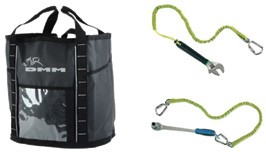 IRATA references:	ICOP 2.11.8.2.2, Annex M / TACS 6.1.3.13(f), 6.2.7ISO 22846-2 clauses: 4.11.4DE-BRIEFINGStatement:	► The de-briefing shall be carried out at the endof each shiftThe de-briefing shall be recorded in the toolboxtalk form in the according sectionISO 22846-2 clauses: 4.15INCIDENT MANAGEMENTStatement:	► Following events shall be recorded as incident,investigated and treated as nonconformity:Incidents shall be communicated without delayto the line managementIncidents shall be recorded and investigatedaccording to Dacon Inspection Services procedureInvestigation results and proposal of corrective action shall be communicated to the line managementIRATA Form 021R shall be completedand sent to IRATA adminCf. form reference No in section 23.0IRATA references:	ICOP 2.26(f), 2.10.1.6, 2.11.12ISO 22846-2 clauses: 4.7(f)DAILY DIARY FOR L3 SAFETY SUPERVISOR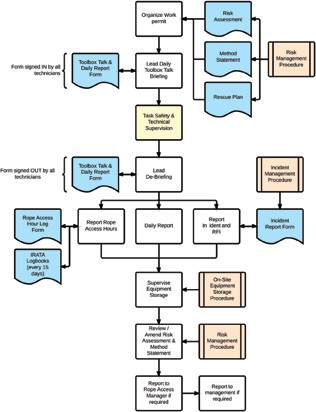 SIRATA references:	ICOP 2.2.2 (f), 2.2.4.5, 2.2.6 (h & i), 2.6.2.8, 2.11.6.6,2.11.7.2 / TACS 7.7.18LOGGING OF HOURS WORKEDStatement:	► Working on ropes includes:on-site work such as→ rigging→ de-rigging→ gaining access→ protection installation→ rescue equipment installation and preparation→ supervision (harnessed up) on-site→ all workers directly in support of rope access teamstrials carried out on site such as→ rescue practice→ trial procedure testingWorking off ropes on-site includes:site survey and inspectionwaiting for permitspreparations prior to and post site workingdirect on-site supervisionon-site job-related meetings such as tool box talkspreparatory work on siteany directly related work associated withthe work or job on site.pre-use and post-use equipment inspectionsdown time because of weatheruse of IRATA qualified personnel workingwhere rope use is not the primary support element(e.g. working offcradlesand scaffolds)where IRATA qualified personnel are in attendanceat the work site in support roles (winch operators,communications etc) but who are not harnessed (for rescue duty).Excludes unqualified support workers/supervisors who have no control or directinvolvement in rope access.Other includes:any time spent not covered by any other category such as→ travel timerelevant admin support hours from head officewhich is directly related to rope access such as→ risk assessment→ method statement preparation→ equipment procurement and inspectionCf. form reference No in section 23.0IRATA references: TACS 4.13, 4.14ISO 22846-2 clauses: 4.17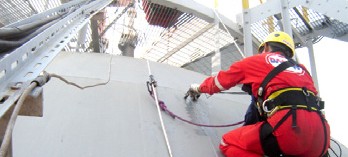 SUSPENSION INTOLERANCE (SUSPENSION TRAUMA)Statement:	► The suspension trauma is a breakdown of thenormal blood circulation caused by the free, immobile suspension in a harnessThe leg loops can squeeze the veins togetherand thus prevent the blood circulation back to the heartAs the resistance below the feet is missing theso-called muscle pump can no longer be effectivefor the delivery of the venous reverse flow.Thus big amounts of blood can remain in the veins of the legs and the blood circulation is not provided with enough blood. Vital organs as brain, heart and lungs are not sufficiently supplied.The injured person should be removed as fast aspossible from the hanging positionThe most frequent complication after a long hanging period is the right heart part failure, also called “rescue death”, and caused by the classic shock positioning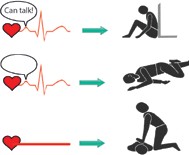 IRATA references:	ICOP Annex GISO 22846-2 clauses: 8.2, Annex EWORKPACK DOCUMENTATIONStatement:	► The outgoing work pack should at least contain:IRATA L3 On-Site Obligation FlowchartRope access procedurePersonnel filesEquipment manifestEquipment technical noticesClient’s detailsProject informationRisk assessment (generic & specific)Method statement (generic & specific)Specific work instructionBlank forms:→ Toolbox talk briefing→ Daily report→ Rescue plan→ Hour log→ Incident reportThe returning work pack should at least contain:Rope access procedurePersonnel filesEquipment manifestEquipment technical noticesClient’s detailsProject informationRisk assessment (generic & specific), amended if requiredMethod statement (generic & specific), amended if requiredSpecific work instructionRecords:→ Toolbox talk briefings→ Daily reports→ Rescue plans→ Hour logs→ Incident reports→ Work permits (if applicable)IRATA references: ICOP Annex NISO 22846-2 clauses: 4.18ABOUT RISK ASSESSMENTPotential hazard	Hazardous situation (a person and a potential hazard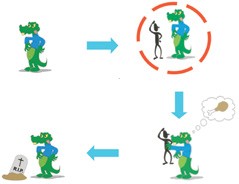 are brought together) .... ... Consequence (result of incident)	.... Incident (occurence) ....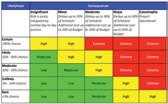 IRATA references: ICOP 1.4.1.1 (i),1.4.2.1, 1.4.2.7, 2.2, 2.11.11, 2.11.11.5,Annex A, Annex B, TACS 4.4.2, 6.2.3, 6.2.4, 6.2.5, 6.2.8,6.5.1.1, 7.7.13/14/17 9.2.1ISO 22846-2 clauses: 4.3.2(f), 4.4, 4.5ANNEX ICorrect use of connectors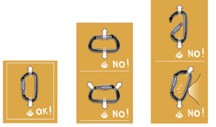 Correct coiling of rope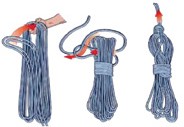 Lark head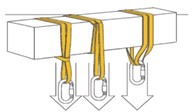 - 30%	- 60%  + 100%Example for a 22 kN sling:	15 kN  8.8 kN  44 kNSource: PetzlSource: PetzlANNEX II: REFERRED DOCUMENTS AND FORMS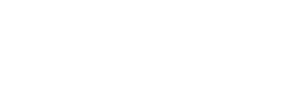 DACON INSPECTION SERVICES CO.,LTD.78/4 Moo 6, Sukhumvit Road, Ban ChangRayong, 21130, THAILANDPhone: +66 38 880788Fax:	+66 38 880727Email: info@dacon-inspection.comwww. dacon-inspection.comTHIS PERSONAL WORKBOOK BELONGS TOFirst nameLastnameAddressCity	CountryMobileEmailIRATA No1.0Introduction42.0Scope53.0Anchor requirements / Rigging / Limitations64.0Anchor line management and hierarchy of measures135.0Rigging for rescue166.0Retrievable sytems157.0Hauling / Pulley systems178.0Protection of third parties and anchor area189.0On-site communication1910.Buddy check1911.Close monitoring supervision2012.Toolbox talk briefing2013.Rescue plan2114.Small tools2215.De-briefing2216.Incident reporting2317.Daily diary for L3 safety supervisor2418.Logging of hours worked2519.Suspension trauma2720.Work pack documentation2821.About risk assessment2922.Annex I3023.Annex II3124.Notes32ISO22846-1ISO Personal Equipment for Protection Against Falls - Rope Access SystemsPart 1: Fundamental Principles for a System of WorkISO22846-2Personal Equipment for Protection Against Falls- Rope Access Systems Part 2: Code of PracticeISO9001Quality Management Systeme StandardIRATAICOPInternational Code of PracticeIRATATACSTraining, Assessment and Certification SchemeDocumentReferenceRope access procedureRope access rescue procedureQuality and procedure manualIncident management procedureDocumentReferenceToolbox talkRope access rescue procedureRisk assessmentNonconformity reportRequest for improvement